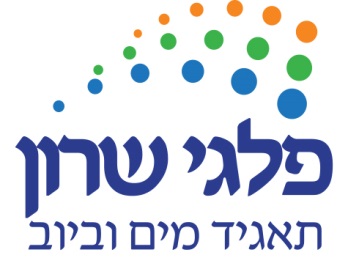 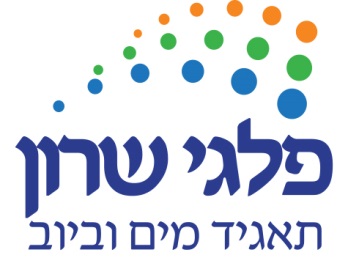 כללי תאגידי מים וביוב (אמות מידה והוראות בעניין הרמה, הטיב והאיכות של השירותים  שעל חברה לתת לצרכנייה) תשע"א-2011.תנאים לקבלת שירותי פינוי    *** אני מצהיר ומתחייב בזאת כי: ***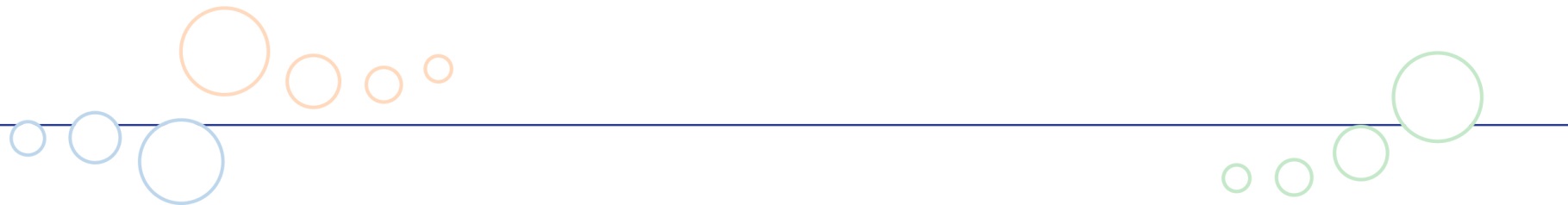 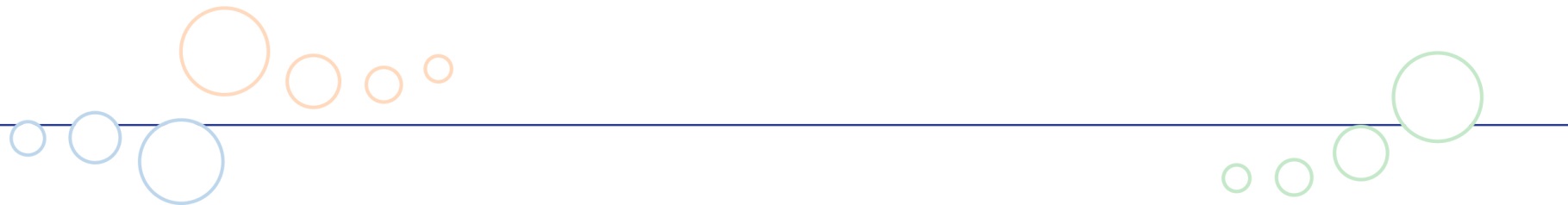 מס' צרכןשם הצרכןכתובתכתובתמספר נכספקספקסטלפון לבירוריםכתובת מיילאני מסכים/מה לקבל את שרותי הפינוי מהחברה בכפוף לתנאיה והוראותיה.אאפשר לנציג מטעם החברה לספק לי את שירותי הפינוי לרבות מתן כניסה נאותה לנכס.בור הרקב שברשותי אטום מפני חלחול בקרקע.בור הרקב שברשותי עומד בתקנות המים (מניעת זיהום מים) (בורות ספיגה ובורות רקב) התשנ"ב ב-1992.בעת מתן שירותי הפינוי על ידכם, מכסה בור הרקב יהיה גלוי.מספר צרכןשם הצרכןצרכן נכבד, טופס זה ניתן לשלוח באחת מהדרכים הבאות:בדואר לכתובת: מפעל מים כפר סבא רח' ויצמן 135 כפר סבא 4423142בפקס: 09-7673815. בדואר אלקטרוני: crm@ksaba.co.ilצרכן נכבד, טופס זה ניתן לשלוח באחת מהדרכים הבאות:בדואר לכתובת: מפעל מים כפר סבא רח' ויצמן 135 כפר סבא 4423142בפקס: 09-7673815. בדואר אלקטרוני: crm@ksaba.co.ilצרכן נכבד, טופס זה ניתן לשלוח באחת מהדרכים הבאות:בדואר לכתובת: מפעל מים כפר סבא רח' ויצמן 135 כפר סבא 4423142בפקס: 09-7673815. בדואר אלקטרוני: crm@ksaba.co.il